	В соответствии с Налоговым кодексом Российской Федерации от 05.08.2000 N 117-ФЗ, Федеральным законом от 06.10.2003 N 131-ФЗ "Об общих принципах организации местного самоуправления в Российской Федерации", Собрание депутатов  Старочукальского сельского поселения Шемуршинского района Чувашской Республики решило:  1. Внести в решение Собрания депутатов  Старочукальского сельского поселения Шемуршинского района Чувашской Республики  от  07.10.2019 года № 2   «Об утверждении Положения о вопросах налогового регулирования в   Старочукальским сельском поселении Шемуршинского района Чувашской Республики, отнесенных законодательством Российской Федерации и Чувашской Республики о налогах сборах к ведению органов местного самоуправления  (далее - Положение) следующие изменения:1.1. абзац третий пункта 1 статьи 21 Положения  дополнить словами:«(за исключением земельных участков, приобретенных (предоставленных) для индивидуального жилищного строительства, используемых в предпринимательской деятельности)»;1.2. в  пункте 1 статьи 22 Положения после слов «учреждения культуры,» добавить слово «образования,»;1.3. пункт 4 статьи 23 Положения изложить в следующей редакции:«4. Налог  подлежит уплате налогоплательщиками – организациями в срок не позднее 1 марта года, следующего за истекшим налоговым периодом. Авансовые платежи по налогу подлежат уплате налогоплательщиками – организациями в срок не позднее последнего числа месяца, следующего за истекшим отчетным периодом.»;1.4. статью 26 изложить в следующей редакции:«Статья 26. Налоговая база1. Налоговая база в отношении объектов налогообложения определяется исходя из их кадастровой стоимости, за исключением случаев, предусмотренных пунктом 2 статьи 402 Налогового Кодекса  Российской Федерации.2. Налоговая база в отношении объектов налогообложения, за исключением объектов, указанных в пункте 3 статьи 402 Налогового Кодекса  Российской Федерации, определяется исходя из их инвентаризационной стоимости в случае, если субъектом Российской Федерации не принято решение, предусмотренное абзацем третьим пункта 1 статьи 402 Налогового Кодекса  Российской Федерации.3. Налоговая база в отношении жилого дома определяется как его кадастровая стоимость, уменьшенная на величину кадастровой стоимости 50 квадратных метров общей площади этого жилого дома.4. Налоговая база в отношении единого недвижимого комплекса, в состав которого входит хотя бы один жилой дом, определяется как его кадастровая стоимость, уменьшенная на один миллион рублей.5. Налоговая база в отношении объектов налогообложения, указанных в пунктах 3 - 5  статьи 403 налогового Кодекса Российской Федерации, находящихся в собственности физических лиц, имеющих трех и более несовершеннолетних детей, уменьшается на величину кадастровой стоимости 5 квадратных метров общей площади квартиры, площади части квартиры, комнаты и 7 квадратных метров общей площади жилого дома, части жилого дома в расчете на каждого несовершеннолетнего ребенка.Налоговый вычет, предусмотренный настоящим пунктом, предоставляется в отношении одного объекта налогообложения каждого вида (квартира, часть квартиры, комната, жилой дом, часть жилого дома) в порядке, аналогичном порядку, предусмотренному пунктами 6 и 7 статьи 407 налогового Кодекса Российской Федерации, в том числе в случае непредставления в налоговый орган соответствующего заявления, уведомления.6. В случае, если при применении налоговых вычетов, предусмотренных пунктами 3- 5 настоящей статьи, налоговая база принимает отрицательное значение, в целях исчисления налога такая налоговая база принимается равной нулю. 7. Налоговая база определяется в отношении каждого объекта налогообложения как его инвентаризационная стоимость, исчисленная с учетом коэффициента-дефлятора на основании последних данных об инвентаризационной стоимости, представленных в установленном порядке в налоговые органы до 1 марта 2013 года.»;          1.5. пункт 3 решения изложить в следующей редакции:    	«3. Настоящее решение вступает в силу  с 1 января 2020 года.».	2. Настоящее решение вступает в силу  с 1 января 2020 года.	3. Положения пункта 4 статьи 23 Положения применяются начиная с уплаты земельного налога за налоговый период 2020 года.Председатель Собрания депутатов   Старочукальского сельского поселения    Шемуршинского района Чувашской Республики                                                         П.А.ИльдяковГлава  Старочукальскогосельского поселения  Шемуршинского района Чувашской Республики                                                                                         М.А.Малеев	               СПРАВКАоб источнике  и дате  официального  опубликования  (обнародования) муниципального    нормативного  правового акта Реквизиты  муниципального нормативного  правового акта:               Решение   Собрания депутатов Старочукальского сельского поселения Шемуршинского района Чувашской Республики          05 декабря 2019 года  №5  «О внесении изменений в  решение Собрания депутатов  Старочукальского сельского поселения  от  07.10.2019 года № 2 «Об утверждении Положения о вопросах налогового регулирования в  Старочукальском сельском поселении Шемуршинского района Чувашской Республики, отнесенных законодательством  Российской Федерации и Чувашской Республики о налогах и сборах к ведению органов местного самоуправления»                                              Глава  Старочукальскогосельского поселения Шемуршинскогорайона Чувашской Республики                                                           М.А.Малеев                                   «09»      января  2020 г.ЧЁВАШ РЕСПУБЛИКИ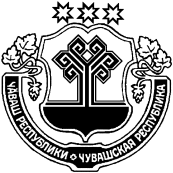 ШЁМЁРШЁ РАЙОН,ЧУВАШСКАЯ РЕСПУБЛИКА ШЕМУРШИНСКИЙ РАЙОН  КИВ, ЧУКАЛЯЛ ПОСЕЛЕНИЙ,Н ДЕПУТАТСЕН ПУХЁВ, ЙЫШЁНУ05        12      2019    № 5 Кив. Чукал ял.СОБРАНИЕ ДЕПУТАТОВ  СТАРОЧУКАЛЬСКОГО СЕЛЬСКОГО  ПОСЕЛЕНИЯ                   РЕШЕНИЕ05        12       2019    № 5   деревня Старые ЧукалыО внесении изменений в  решение Собрания депутатов  Старочукальского сельского поселения  от  07.10.2019 года № 2 «Об утверждении Положения о вопросах налогового регулирования в  Старочукальском сельском поселении Шемуршинского района Чувашской Республики, отнесенных законодательством  Российской Федерации и Чувашской Республики о налогах и сборах к ведению органов местного самоуправления»Наименование  источника  официального  опубликования  муниципального  нормативного  правового  акта  (сведения  о размещении  муниципального  нормативного  правового  акта  для его обнародования)Периодическое печатное издание «Вести Старочукальского  сельского поселения»Дата  издания (обнародования)    05 декабря   2019 годаНомер выпуска  28Номер  статьи (номер  страницы  при отсутствии  номера статьи  с которой  начинается  текст  муниципального  нормативного  правового акта) Стр. 93